EASTERN REGIONAL ORGANIZATION FOR PUBLIC ADMINISTRATION 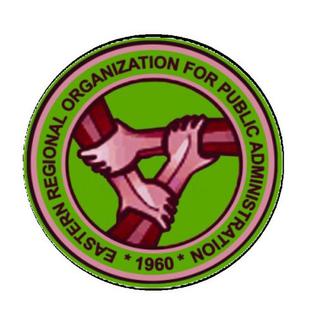 SECRETARIAT GENERALNational College of Public Administration and Governance Building, R.P. De Guzman Street, University of the Philippines, Diliman, Quezon City 1101, PhilippinesEmail: membership@eropa.co | Website: eropa.co |  Tele-fax: +632 8 929 7789State Membership Application FormDate:  ___________________________		Authorized Signature: __________________For state membership application, please include a formal letter requesting membership and agreement to conform to EROPA rules and regulations. Admission of State members shall be made by simple majority of the General Assembly present and voting, with approval of at least half of the numbers of State Members, upon recommendation of the Executive Council. The EROPA Secretariat will contact you regarding the status of your membership. In order to be considered an active state member of EROPA and be entitled to avail of EROPA membership benefits (i.e. annual conference registration discounted rate, open access to EROPA publications – Asian Review of Public Administration (ARPA) journal, EROPA Bulletin, etc.), states must pay their annual membership dues.The annual membership fee depends on the socio-economic status of the country requesting membership. EROPA state membership ranges from US$ 3,000 to US$ 4,950. Visit www.eropa.co for more information. EROPA maintains a published Experts and Practitioners (ExP) Database, whom are open to sharing their specializations and expertise to the EROPA community. EROPA group members are entitled to utilize this roster and are welcome to nominate individuals to become part of this pool of experts. Visit www.eropa.co/join-eropa-exp.html for more detailsORGANIZATIONAL INFORMATIONORGANIZATIONAL INFORMATIONName of OrganizationCountry/LocationObjectivesHistoryActivitiesPublicationsCONTACT DETAILSCONTACT DETAILSName and Email of Contact Person(Please provide a professional email address or company-issued email address for institutional memory.)Alternate Email AddressMailing AddressPhone Number/sFacsimile NumberWebsiteOFFICERS/STAFFOFFICERS/STAFFOFFICERS/STAFFNamePositionTerm/Years